VILLAGE OF GRANT PARKPOLICE DEPARTMENT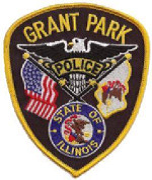 Application for EmploymentGeneral Instructions:Type or Print legibly in black ink.All questions must be answered completely. Print N/A in the blank for any question which does not apply to you.If space available is insufficient, attach a separate sheet of 8 ½” x 11” paper for each topic. Label each page with the heading.Where addresses are requested, be sure to provide the complete address (street, city, state, and zip code).Whenever a question asks for names include full name.DO NOT MISSTATE OR OMIT facts since the statements made herein are subject to verification.  False statements, deception, or fraud will result in disqualification for employment.Offers of employment are conditioned on the applicant successfully passing physical, psychological and polygraph examinations.  The Village of Grant Park bears all expenses of the pre-employment examinations.  Failure to participate in any of these examinations is grounds for withdrawing an offer of employmentPosition applied for 		POLICE OFFICER				Today’s Date _____ / _____ / _____Page 1Family HistoryList all children related to you, natural, stepchildren, adopted, foster children or other dependents.List other relatives:Page 2Driving HistoryCriminal HistoryYou are not obligated to, and should not, respond with any convictions that have been erased by pardon or expungement or that have been sealed.Military ServicePage 3ResidencesList your addresses in chronological order for the last ten years, starting with your present address.CURRENT ADDRESSPREVIOUS ADDRESSPage 4EducationPage 5Employment ExperienceList all previous jobs you have held in the last ten years, including periods of unemployment.  Put your present or most recent job first.  Include military service, in proper time sequence, and temporary or part-time jobs.Page 6ReferencesFill in below the names of at least four adults not related to you and not former employers, who have known you for a period preferably more than five years.  All persons to whom you refer will be asked to appraise your character, ability, experience, personality and other qualities.Page 7Liquor and Narcotics Emergency ContactApplicant’s StatementI understand that a complete background will be conducted as part of my application.  I also understand that a drug and alcohol test may be required as part of my employment.  In consideration of my employment, I agree to conform to the Village of Grant Park’s rules and regulations, and I agree that my employment and compensation can be terminated, with or without cause, and with or without notice, at any time, at either my or Village of Grant Park’s option.  I also understand and agree that the terms and conditions of my employment may be changed, with or without cause, and with or without notice, at any time by the Village of Grant Park.  I understand that no Village of Grant Park representative, other than it’s Mayor, and then only when in writing and signed by the Mayor, has any authority to enter into any agreement for any specific period of time, or to make any agreement contrary to the foregoing.I hereby certify that there are no misrepresentations, omissions or falsifications in this questionnaire and that all my answers are true and correct to the best of my knowledge and belief.  I further understand that if I am hired I will be subject to immediate discharge if any statements on this application form or during the application process were not accurate, complete or correct, no matter when such information is discovered._____________________________________________________		_______________________________		Applicant’s Signature							DatePage 8VILLAGE OF GRANT PARKPOLICE DEPARTMENTPersonal Inquiry WaiverAuthority for Release of Information and RecordsI, ____________________________________________, do hereby authorize a release and a review of all records concerning myself to any duly authorized agent of the Village of Grant Park Police Department, whether the said records are of a public, private or confidential nature.The intent of the authorization is to give my consent for a full and complete disclosure of records from educational institutions; medical and psychiatric treatment and/or consultations, including hospitals, clinics, private practitioners, and the U.S. Veteran’s Administration; employment and pre-employment records, efficiency ratings, complaints and grievances, filed by or against me or another person in any case, either criminal or civil, in which I personally have or had an interest.I understand that any information obtained by a personal history background investigation which is developed directly or indirectly, in whole or in part, upon this release authorization will be considered in determining my suitability for employment by the Village of Grant Park Police Department.  I also certify that any person(s) who may furnish such information concerning me shall be held accountable for giving this information; and I do hereby release said person(s) from any and all liability which may be incurred as a result of furnishing such information.  I further release the Village of Grant Park Police Department from any and all liability, which may be incurred, or as a result arise from the collection of such information.A photocopy of this release form will be valid as an original therefore, even though the said photocopy does not bear an original writing of my signature.I have read and fully understand the contents of the above “Authority for Release of Information and Records”.  (Initial) ______.Date of Birth (MM-DD-YYYY) __________________________	Social Security Number ____________________________Printed Name (Last, First, Middle Initial) ______________________________________________________________________________________________________________________________		_____________________________		Applicant’s Signature							DateFor release of Medical RecordsHIPAA – The Health Insurance Portability and Accountability Act of 1996 (110 Stat. 1936, enacted August 21, 1996)Patient understands that they have the right to revoke this authorization at any time and that it must be in writing.  They also have the right to refuse to sign this authorization.Patient understands that this revocation does not apply to their insurance company when the law provides the insurer with the right to consent a claim under their policy.Patient understands that the information disclosed pursuant to this authorization may be re-disclosed by the recipient and no longer be protected by federal privacy regulations.______________________________________________________		_____________________________		Applicant’s Signature							DatePage 9Last NameLast NameLast NameFirst NameFirst NameFirst NameFirst NameFirst NameFirst NameMiddle NameMiddle NameMiddle NameMiddle NameMiddle NameDate of BirthDate of BirthDate of BirthSocial Security NumberSocial Security NumberSocial Security NumberSocial Security NumberSocial Security NumberSocial Security NumberOther names known by (Maiden Name)Other names known by (Maiden Name)Other names known by (Maiden Name)Other names known by (Maiden Name)Other names known by (Maiden Name)AgeAgeSexHeightWeightWeightWeightWeightWeightHair ColorHair ColorHair ColorEye ColorEye ColorAddressAddressAddressCityCityCityCityCityCityStateStateStateZipZipPhone NumbersPhone NumbersPhone NumbersDay (          )Day (          )Day (          )Night (          )Night (          )Night (          )Night (          )Night (          )Night (          )Cell (          )Cell (          )Cell (          )Cell (          )Cell (          )Are You a United States Citizen?Are You a United States Citizen?Are You a United States Citizen?If Naturalized, Certificate NumberIf Naturalized, Certificate NumberIf Naturalized, Certificate NumberIf Naturalized, Certificate NumberIf Naturalized, Certificate NumberIf Naturalized, Certificate NumberWhere were you born?Where were you born?Where were you born?Where were you born?Where were you born?Yes     NoNoWhom do you reside with?Whom do you reside with?Whom do you reside with?Whom do you reside with?Whom do you reside with?Whom do you reside with?Whom do you reside with?Whom do you reside with?Whom do you reside with?Whom do you reside with?Whom do you reside with?Whom do you reside with?Whom do you reside with?Whom do you reside with?Marital StatusMarital StatusMarital StatusName of SpouseName of SpouseName of SpouseName of SpouseName of SpouseName of SpouseList any former spouse(s)List any former spouse(s)List any former spouse(s)List any former spouse(s)List any former spouse(s)Do you have any commitments or obligations that may prevent you from meeting attendance requirements?Do you have any commitments or obligations that may prevent you from meeting attendance requirements?Do you have any commitments or obligations that may prevent you from meeting attendance requirements?Do you have any commitments or obligations that may prevent you from meeting attendance requirements?Do you have any commitments or obligations that may prevent you from meeting attendance requirements?Do you have any commitments or obligations that may prevent you from meeting attendance requirements?Do you have any commitments or obligations that may prevent you from meeting attendance requirements?Do you have any commitments or obligations that may prevent you from meeting attendance requirements?Do you have any commitments or obligations that may prevent you from meeting attendance requirements?Do you have any commitments or obligations that may prevent you from meeting attendance requirements?YesNoNoIf yes, explain:Do you use or have you used any narcotics or barbiturates in the last five years?Do you use or have you used any narcotics or barbiturates in the last five years?Do you use or have you used any narcotics or barbiturates in the last five years?Do you use or have you used any narcotics or barbiturates in the last five years?Do you use or have you used any narcotics or barbiturates in the last five years?Do you use or have you used any narcotics or barbiturates in the last five years?YesYesNoNoIf yes, give full details:If yes, give full details:If yes, give full details:If yes, give full details:Do you currently possess a valid Illinois Firearm Owner’s Identification Card?Do you currently possess a valid Illinois Firearm Owner’s Identification Card?Do you currently possess a valid Illinois Firearm Owner’s Identification Card?Do you currently possess a valid Illinois Firearm Owner’s Identification Card?Do you currently possess a valid Illinois Firearm Owner’s Identification Card?YesYesNoNoNoNoNoNoNoIf yes # _______________________________If yes # _______________________________If yes # _______________________________Expiration Date _________________________Expiration Date _________________________Expiration Date _________________________Expiration Date _________________________Expiration Date _________________________Expiration Date _________________________Is there any reason you would not be able to acquire an Illinois Firearm Owner’s Identification Card?Is there any reason you would not be able to acquire an Illinois Firearm Owner’s Identification Card?Is there any reason you would not be able to acquire an Illinois Firearm Owner’s Identification Card?Is there any reason you would not be able to acquire an Illinois Firearm Owner’s Identification Card?Is there any reason you would not be able to acquire an Illinois Firearm Owner’s Identification Card?Is there any reason you would not be able to acquire an Illinois Firearm Owner’s Identification Card?Is there any reason you would not be able to acquire an Illinois Firearm Owner’s Identification Card?Is there any reason you would not be able to acquire an Illinois Firearm Owner’s Identification Card?Is there any reason you would not be able to acquire an Illinois Firearm Owner’s Identification Card?Is there any reason you would not be able to acquire an Illinois Firearm Owner’s Identification Card?YesNoNoIf yes, explain:Full NameAddressRelationDate of BirthFull NameAddressRelationDate of BirthFatherMotherBrothers/SistersOther Legal GuardiansDriver’s License NumberDriver’s License NumberStateStateStateStateStateStateStateStateStateExpiration DateExpiration DateHave you ever had an operator license in any other state?YesYesYesYesNoNoNoIf yes, explain:If yes, explain:If yes, explain:If yes, explain:If yes, explain:Have you ever been refused an operator license by any state in the last five years?Have you ever been refused an operator license by any state in the last five years?Have you ever been refused an operator license by any state in the last five years?Have you ever been refused an operator license by any state in the last five years?Have you ever been refused an operator license by any state in the last five years?Have you ever been refused an operator license by any state in the last five years?Have you ever been refused an operator license by any state in the last five years?YesYesNoNoNoIf yes, explain:Has your license been suspended or revoked in the last five years?Has your license been suspended or revoked in the last five years?Has your license been suspended or revoked in the last five years?Has your license been suspended or revoked in the last five years?YesYesYesNoNoNoIf yes, explain:If yes, explain:If yes, explain:Has your license been placed on probation in the last five years?Has your license been placed on probation in the last five years?Has your license been placed on probation in the last five years?YesYesYesNoNoNoIf yes, explain:If yes, explain:If yes, explain:If yes, explain:Have you ever been convicted of a crime?Have you ever been convicted of a crime?YesNoNoIf yes, provide complete information below.If yes, provide complete information below. Date ofArrestPolice Agency(include state if other than Illinois)Police Agency(include state if other than Illinois)Police Agency(include state if other than Illinois)Charge (s)Charge (s)Disposition of CaseHave you ever served in any military organization in the United States?Have you ever served in any military organization in the United States?Have you ever served in any military organization in the United States?YesNoNoBranchService Serial NumberHighest Rank HeldHighest Rank HeldHighest Rank HeldRank at DischargeDate & Location of entrance to active dutyDate & Location of entrance to active dutyDate(s) of active service (from – to) Date(s) of active service (from – to) Date(s) of active service (from – to) Date(s) of active service (from – to) Date & Location of dischargeDate & Location of dischargeType of dischargeType of dischargeType of dischargeType of dischargeAre you now or were you ever a member of any branch of the United States Reserve Forces?Are you now or were you ever a member of any branch of the United States Reserve Forces?Are you now or were you ever a member of any branch of the United States Reserve Forces?Are you now or were you ever a member of any branch of the United States Reserve Forces?Are you now or were you ever a member of any branch of the United States Reserve Forces?YesYesNoBranchUnitUnitUnitRankRankActiveInactiveAddressAddressFromFromToToToToAre you now or were you ever a member of any branch of the National Guard?Are you now or were you ever a member of any branch of the National Guard?Are you now or were you ever a member of any branch of the National Guard?Are you now or were you ever a member of any branch of the National Guard?Are you now or were you ever a member of any branch of the National Guard?YesYesNoStateRegimentRegimentUnitUnitUnitRankRankType of DischargeType of DischargeFromFromToToToTo1.OwnRentDates ResidedDates ResidedDates ResidedDates ResidedLandlord NameLandlord Name1.OwnRentFromFromToToStreet AddressStreet AddressStreet AddressStreet AddressStreet AddressStreet AddressApartment #Landlord AddressLandlord AddressCityCityCityCityStateStateZipLandlord Phone NumberLandlord Phone NumberHome (          )Cell (          )2.OwnRentDates ResidedDates ResidedDates ResidedDates ResidedLandlord NameLandlord Name2.OwnRentFromFromToToStreet AddressStreet AddressStreet AddressStreet AddressStreet AddressStreet AddressApartment #Landlord AddressLandlord AddressCityCityCityCityStateStateZipLandlord Phone NumberLandlord Phone NumberHome (          )Cell (          )3.OwnRentDates ResidedDates ResidedDates ResidedDates ResidedLandlord NameLandlord Name3.OwnRentFromFromToToStreet AddressStreet AddressStreet AddressStreet AddressStreet AddressStreet AddressApartment #Landlord AddressLandlord AddressCityCityCityCityStateStateZipLandlord Phone NumberLandlord Phone NumberHome (          )Cell (          )4.OwnRentDates ResidedDates ResidedDates ResidedDates ResidedLandlord NameLandlord Name4.OwnRentFromFromToToStreet AddressStreet AddressStreet AddressStreet AddressStreet AddressStreet AddressApartment #Landlord AddressLandlord AddressCityCityCityCityStateStateZipLandlord Phone NumberLandlord Phone NumberHome (          )Cell (          )5.OwnRentDates ResidedDates ResidedDates ResidedDates ResidedLandlord NameLandlord Name5.OwnRentFromFromToToStreet AddressStreet AddressStreet AddressStreet AddressStreet AddressStreet AddressApartment #Landlord AddressLandlord AddressCityCityCityCityStateStateZipLandlord Phone NumberLandlord Phone NumberHome (          )Cell (          )6.OwnRentDates ResidedDates ResidedDates ResidedDates ResidedLandlord NameLandlord Name6.OwnRentFromFromToToStreet AddressStreet AddressStreet AddressStreet AddressStreet AddressStreet AddressApartment #Landlord AddressLandlord AddressCityCityCityCityStateStateZipLandlord Phone NumberLandlord Phone NumberHome (          )Cell (          )7.OwnRentDates ResidedDates ResidedDates ResidedDates ResidedLandlord NameLandlord Name7.OwnRentFromFromToToStreet AddressStreet AddressStreet AddressStreet AddressStreet AddressStreet AddressApartment #Landlord AddressLandlord AddressCityCityCityCityStateStateZipLandlord Phone NumberLandlord Phone NumberHome (          )Cell (          )Elementary School NameElementary School NameElementary School NameElementary School NameElementary School NameElementary School NameElementary School NameElementary School NameElementary School NameElementary School NameElementary School NameStreet AddressStreet AddressStreet AddressStreet AddressStreet AddressCityCityCityCityStateZipDates AttendedDates AttendedDid you Graduate?Did you Graduate?Did you Graduate?Did you Graduate?Did you Graduate?Did you Graduate?Did you Graduate?Did you Graduate?Did you Graduate?FromToYesNoNoNoNoNoNoNoNoHigh School NameHigh School NameHigh School NameHigh School NameHigh School NameHigh School NameHigh School NameHigh School NameHigh School NameHigh School NameHigh School NameStreet AddressStreet AddressStreet AddressStreet AddressStreet AddressCityCityCityCityStateZipDates AttendedDates AttendedDid you Graduate?Did you Graduate?Did you Graduate?Did you Graduate?Did you Graduate?Did you Graduate?Did you Graduate?Did you Graduate?Did you Graduate?FromToYesNoNoNoNoNoNoNoNoJunior College NameJunior College NameJunior College NameJunior College NameJunior College NameJunior College NameJunior College NameJunior College NameJunior College NameJunior College NameJunior College NameStreet AddressStreet AddressStreet AddressStreet AddressStreet AddressCityCityCityCityStateZipDates AttendedDates AttendedDid you Graduate?Did you Graduate?MajorMajorMinorMinorTotal Credit HoursTotal Credit HoursDegreeFromToYesNoCollege or University NameCollege or University NameCollege or University NameCollege or University NameCollege or University NameCollege or University NameCollege or University NameCollege or University NameCollege or University NameCollege or University NameCollege or University NameStreet AddressStreet AddressStreet AddressStreet AddressStreet AddressCityCityCityCityStateZipDates AttendedDates AttendedDid you Graduate?Did you Graduate?MajorMajorMinorTotal Credit HoursTotal Credit HoursTotal Credit HoursDegreeFromToYesNoCollege or University NameCollege or University NameCollege or University NameCollege or University NameCollege or University NameCollege or University NameCollege or University NameCollege or University NameCollege or University NameCollege or University NameCollege or University NameStreet AddressStreet AddressStreet AddressStreet AddressStreet AddressCityCityCityCityStateZipDates AttendedDates AttendedDid you Graduate?Did you Graduate?MajorMajorMinorTotal Credit HoursTotal Credit HoursTotal Credit HoursDegreeFromToYesNoName of Other School (Specify)Name of Other School (Specify)Name of Other School (Specify)Name of Other School (Specify)Name of Other School (Specify)Name of Other School (Specify)Name of Other School (Specify)Name of Other School (Specify)Name of Other School (Specify)Name of Other School (Specify)Name of Other School (Specify)Street AddressStreet AddressStreet AddressStreet AddressStreet AddressCityCityCityCityStateZipDates AttendedDates AttendedDid you Graduate?Did you Graduate?MajorMajorMinorTotal Credit HoursTotal Credit HoursTotal Credit HoursDegreeFromToYesNoList other formal training you have hadList any Professional Licenses or Certificates you hold or have held1.EmployerEmployerDates EmployedDates EmployedDuties / Work performedDuties / Work performed1.FromToDuties / Work performedDuties / Work performedAddressAddressAddressDuties / Work performedDuties / Work performedDuties / Work performedDuties / Work performedPhone NumberPhone NumberType of BusinessMonthly SalaryMonthly SalaryDuties / Work performedDuties / Work performedStartingEndingDuties / Work performedDuties / Work performedJob TitleJob TitleSupervisorDuties / Work performedDuties / Work performedDuties / Work performedDuties / Work performedReason for LeavingReason for LeavingReason for LeavingMay we contact this Employer?May we contact this Employer?YesNo2.EmployerEmployerDates EmployedDates EmployedDuties / Work performedDuties / Work performed2.FromToDuties / Work performedDuties / Work performedAddressAddressAddressDuties / Work performedDuties / Work performedDuties / Work performedDuties / Work performedPhone NumberPhone NumberType of BusinessMonthly SalaryMonthly SalaryDuties / Work performedDuties / Work performedStartingEndingDuties / Work performedDuties / Work performedJob TitleJob TitleSupervisorDuties / Work performedDuties / Work performedDuties / Work performedDuties / Work performedReason for LeavingReason for LeavingReason for LeavingMay we contact this Employer?May we contact this Employer?YesNo3.EmployerEmployerDates EmployedDates EmployedDuties / Work performedDuties / Work performed3.FromToDuties / Work performedDuties / Work performedAddressAddressAddressDuties / Work performedDuties / Work performedDuties / Work performedDuties / Work performedPhone NumberPhone NumberType of BusinessMonthly SalaryMonthly SalaryDuties / Work performedDuties / Work performedStartingEndingDuties / Work performedDuties / Work performedJob TitleJob TitleSupervisorDuties / Work performedDuties / Work performedDuties / Work performedDuties / Work performedReason for LeavingReason for LeavingReason for LeavingMay we contact this Employer?May we contact this Employer?YesNo4.EmployerEmployerDates EmployedDates EmployedDuties / Work performedDuties / Work performed4.FromToDuties / Work performedDuties / Work performedAddressAddressAddressDuties / Work performedDuties / Work performedDuties / Work performedDuties / Work performedPhone NumberPhone NumberType of BusinessMonthly SalaryMonthly SalaryDuties / Work performedDuties / Work performedStartingEndingDuties / Work performedDuties / Work performedJob TitleJob TitleSupervisorDuties / Work performedDuties / Work performedDuties / Work performedDuties / Work performedReason for LeavingReason for LeavingReason for LeavingMay we contact this Employer?May we contact this Employer?YesNo5.EmployerEmployerDates EmployedDates EmployedDuties / Work performedDuties / Work performed5.FromToDuties / Work performedDuties / Work performedAddressAddressAddressDuties / Work performedDuties / Work performedDuties / Work performedDuties / Work performedPhone NumberPhone NumberType of BusinessMonthly SalaryMonthly SalaryDuties / Work performedDuties / Work performedStartingEndingDuties / Work performedDuties / Work performedJob TitleJob TitleSupervisorDuties / Work performedDuties / Work performedDuties / Work performedDuties / Work performedReason for LeavingReason for LeavingReason for LeavingMay we contact this Employer?May we contact this Employer?YesNo1.NameNameNameNameNumber of Years KnownNumber of Years KnownOccupation or ProfessionOccupation or ProfessionOccupation or Profession1.Home AddressHome AddressHome AddressHome AddressHome AddressBusiness AddressBusiness AddressBusiness AddressBusiness AddressBusiness AddressCityCityStateStateZipCityCityCityStateZipHome PhoneHome PhoneHome PhoneWork PhoneWork PhoneWork PhoneCell PhoneCell PhoneCell PhoneCell Phone(          )(          )(          )(          )(          )(          )(          )(          )(          )(          ) 2.NameNameNameNameNumber of Years KnownNumber of Years KnownOccupation or ProfessionOccupation or ProfessionOccupation or Profession 2.Home AddressHome AddressHome AddressHome AddressHome AddressBusiness AddressBusiness AddressBusiness AddressBusiness AddressBusiness AddressCityCityStateStateZipCityCityCityStateZipHome PhoneHome PhoneHome PhoneWork PhoneWork PhoneWork PhoneCell PhoneCell PhoneCell PhoneCell Phone(          )(          )(          )(          )(          )(          )(          )(          )(          )(          )3.NameNameNameNameNumber of Years KnownNumber of Years KnownOccupation or ProfessionOccupation or ProfessionOccupation or Profession3.Home AddressHome AddressHome AddressHome AddressHome AddressBusiness AddressBusiness AddressBusiness AddressBusiness AddressBusiness AddressCityCityStateStateZipCityCityCityStateZipHome PhoneHome PhoneHome PhoneWork PhoneWork PhoneWork PhoneCell PhoneCell PhoneCell PhoneCell Phone(          )(          )(          )(          )(          )(          )(          )(          )(          )(          )4.NameNameNameNameNumber of Years KnownNumber of Years KnownOccupation or ProfessionOccupation or ProfessionOccupation or Profession4.Home AddressHome AddressHome AddressHome AddressHome AddressBusiness AddressBusiness AddressBusiness AddressBusiness AddressBusiness AddressCityCityStateStateZipCityCityCityStateZipHome PhoneHome PhoneHome PhoneWork PhoneWork PhoneWork PhoneCell PhoneCell PhoneCell PhoneCell Phone(          )(          )(          )(          )(          )(          )(          )(          )(          )(          )5.NameNameNameNameNumber of Years KnownNumber of Years KnownOccupation or ProfessionOccupation or ProfessionOccupation or Profession5.Home AddressHome AddressHome AddressHome AddressHome AddressBusiness AddressBusiness AddressBusiness AddressBusiness AddressBusiness AddressCityCityStateStateZipCityCityCityStateZipHome PhoneHome PhoneHome PhoneWork PhoneWork PhoneWork PhoneCell PhoneCell PhoneCell PhoneCell Phone(          )(          )(          )(          )(          )(          )(          )(          )(          )(          )6.NameNameNameNameNumber of Years KnownNumber of Years KnownOccupation or ProfessionOccupation or ProfessionOccupation or Profession6.Home AddressHome AddressHome AddressHome AddressHome AddressBusiness AddressBusiness AddressBusiness AddressBusiness AddressBusiness AddressCityCityStateStateZipCityCityCityStateZipHome PhoneHome PhoneHome PhoneWork PhoneWork PhoneWork PhoneCell PhoneCell PhoneCell PhoneCell Phone(          )(          )(          )(          )(          )(          )(          )(          )(          )(          )Describe your use of AlcoholDescribe your use of AlcoholDescribe your use of AlcoholDescribe your use of AlcoholDescribe your use of AlcoholDescribe your use of AlcoholDescribe your use of AlcoholDescribe your use of AlcoholDescribe your use of AlcoholDescribe your use of AlcoholHave you ever used marijuana?YesNoNoIf yes, explain:If yes, explain:If yes, explain:If yes, explain:If yes, explain:If yes, explain:Have you ever used any form of drugs or narcotics other than those prescribed by you Physician?Have you ever used any form of drugs or narcotics other than those prescribed by you Physician?Have you ever used any form of drugs or narcotics other than those prescribed by you Physician?Have you ever used any form of drugs or narcotics other than those prescribed by you Physician?Have you ever used any form of drugs or narcotics other than those prescribed by you Physician?Have you ever used any form of drugs or narcotics other than those prescribed by you Physician?YesYesNoIf yes, explain:Have you ever sold or furnished drugs or narcotics to anyone?Have you ever sold or furnished drugs or narcotics to anyone?Have you ever sold or furnished drugs or narcotics to anyone?YesYesNoNoIf yes, explain:If yes, explain:If yes, explain:NameAddressPhone NumberRelationshipNameAddressPhone NumberRelationship